29.12.2020. География 47 гр. Преподаватель Любимова О.В.Письменно ответить на вопросы. Сдать работу 30.12.2020.Тема: География промышленности мира1. Введение. Значение промышленностиПромышленность – важнейшая отрасль народного хозяйства, оказывающая решающее воздействие на уровень развития производительных сил общества. Отраслевая структура промышленности – состав и долевое соотношение различных отраслей и видов производства, входящих в нее, а также динамика изменения этих долей.Промышленность (от рус. промышлять, промысел) – совокупность предприятий, занятых производством орудий труда, добычей сырья, материалов, топлива, производством энергии и дальнейшей обработкой продуктов. В географии рассматривается как отрасль хозяйства.Промышленность состоит из двух больших групп отраслей: - Добывающей. - Обрабатывающей.С XIX века промышленность является основой развития общества. И хотя сегодня примерно лишь один из шести работающих трудится в промышленности, это все равно много – примерно 17%. Промышленность составляет важнейшую часть мирового хозяйства, а на уровне экономики страны является отраслью, от которой зависят достижения всего народного хозяйства любого государства.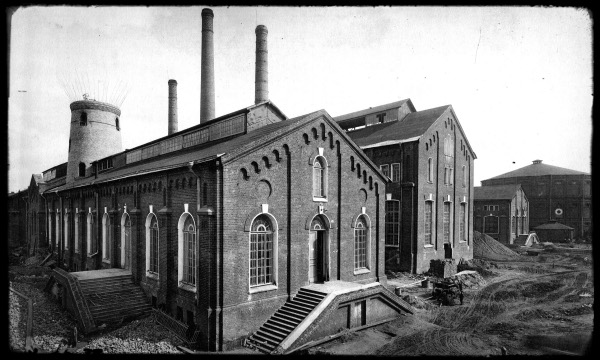 Рис. 1. Московский газовый завод. XIX в.2. Группы отраслей промышленности по времени возникновенияВ зависимости от времени возникновения все отрасли промышленности обычно делятся на три группы: старые, новые и новейшие отрасли.Старые отрасли промышленности: каменноугольная, железорудная, металлургическая, текстильная, судостроения.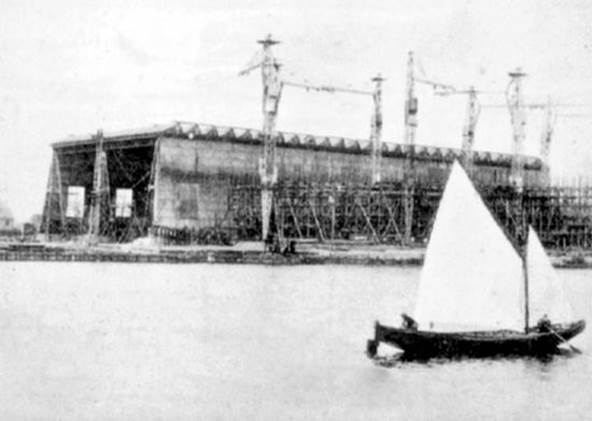 Рис. 2. Судостроительный завод. XIX в.Новые отрасли промышленности: автомобилестроение, алюминиевая промышленность, производство пластмасс.Новейшие отрасли промышленности (возникли в эпоху НТР): микроэлектроника, атомное и аэрокосмическое производство, химия органического синтеза, микробиологическая промышленность, роботостроение.В настоящее время возрастает роль новых и новейших отраслей промышленного производства. Страны-лидеры по общему объему промышленного производства: США, Китай, Индия, Германия, Бразилия, Россия, Япония, Франция, Индонезия, Австралия, Италия и др.  3. Топливная промышленность: общая характеристикаТопливная промышленность. Значение топливной промышленности с каждым годом возрастает, т.к. растет потребление топлива и энергии. Страны-лидеры по потреблению топлива: США, Китай, Россия, Япония, Индия, Германия, Франция.4. Нефтяная промышленностьНефтяная промышленность – ведущая отрасль мировой топливно-энергетической промышленности. Она очень сильно влияет на мировое хозяйство, да и на мировую политику. Нефтяная промышленность отличается большой капиталоемкостью. Промышленную добычу нефти начали в середине XIX в. в России, Румынии, США, в начале XX в. ее уже добывают в 20 странах мира. В настоящее время нефть добывают примерно 90 стран мира.Организация стран – экспортеров нефти (англ. The Organization of the Petroleum Exporting Countries; сокращенно ОПЕК, англ. OPEC) – международная межправительственная организация, созданная нефтедобывающими странами в целях стабилизации цен на нефть. В состав ОПЕК входят 12 стран: Иран, Ирак, Кувейт, Саудовская Аравия, Ангола, Эквадор, Нигерия, Алжир, ОАЭ, Аравия, Венесуэла, Катар, Ливия.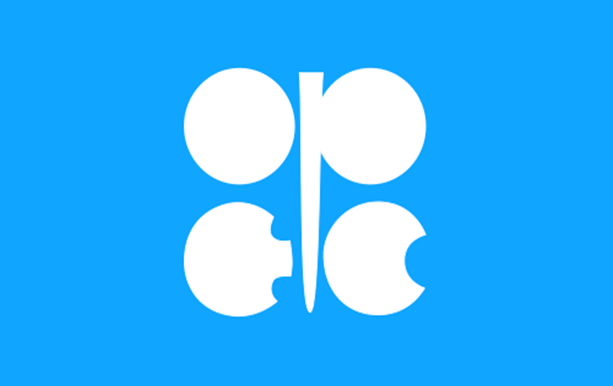 Рис. 3. Флаг ОПЕКСтраны с крупнейшими запасами нефти (млрд баррелей)
(по данным BP Statistical review of world energy 2011) Весь мир – 1386,2Главные потребители нефти: США, Китай, Япония, Германия.5. Газовая промышленностьГазовая промышленность. Природный газ дает много энергии, хорошо транспортабелен и относительно экологически чистый вид топлива. Доля природного газа в структуре мирового энергопотребления растет с каждым годом.Крупнейшие газодобытчики: Россия, США, Канада, Иран, Норвегия, Китай, Нидерланды, Индонезия, Саудовская Аравия, Алжир. Наиболее крупными запасами природного газа обладают Россия, Иран, Катар, Саудовская Аравия. Газ транспортируют по газопроводам или в сжиженном виде.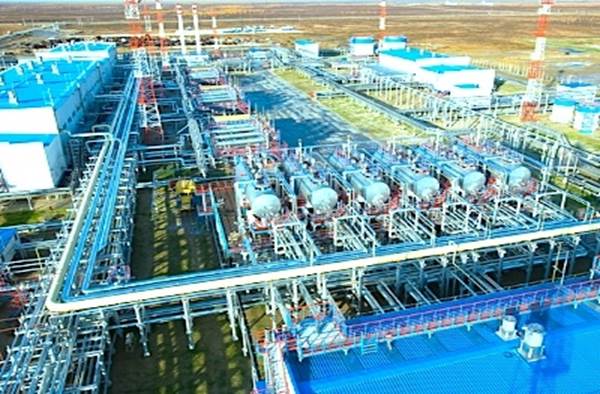 Рис. 4. Уренгойское месторождение природного газа6. Угольная промышленностьУгольная промышленность – отрасль промышленности, включающая в себя добычу (обогащение) и переработку (брикетирование) бурого и каменного угля. Способ добычи угля зависит от глубины его залегания. По экологическим критериям и условиям работы шахтеров угольная промышленность уступает нефтяной и газовой. Несмотря на это, угольная промышленность характеризуется устойчивостью и огромными запасами сырья.Крупнейшие угледобывающие страны: Китай, США, Индия, Австралия, Россия, Индонезия, ЮАР, Германия, Польша. Главные экспортеры угля: Австралия, ЮАР, Канада.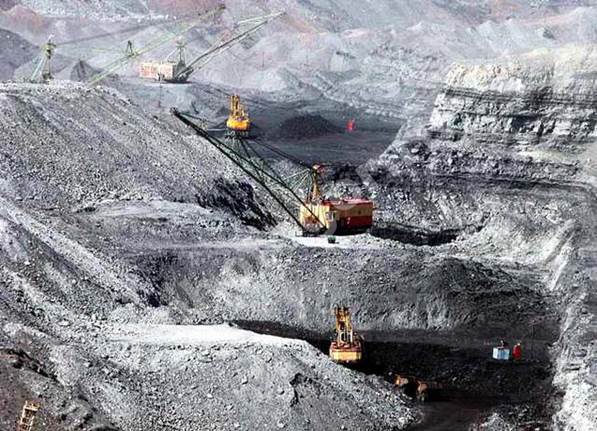 Рис. 5. Добыча угляЭлектроэнергетика обеспечивает электричеством различные отрасли хозяйства и деятельности человека. Электроэнергетика – ведущая составляющая часть энергетики, обеспечивающая электрификацию хозяйства страны на основе рационального производства и распределения электроэнергии.Электроэнергетика имеет важное значение в хозяйстве любой страны, что объясняется такими преимуществами электроэнергии перед энергией других видов, как относительная легкость передачи на большие расстояния, распределения между потребителями, а также преобразования в другие виды энергии (механическую, тепловую, химическую, световую и др.). Отличительной чертой электроэнергии является одновременность ее генерирования и потребления.Выработка электроэнергии по странамБольшую часть электроэнергии (примерно 50% – 55%) вырабатывают развитые страны, хотя выработка электроэнергии в развивающихся странах с каждым годом растет быстрее темпов развитых.Наибольший показатель выработки электроэнергии на душу населения у Норвегии и Канады.География типов электростанцийНаиболее распространенными типами электростанций являются: ТЭС, ГЭС и АЭС.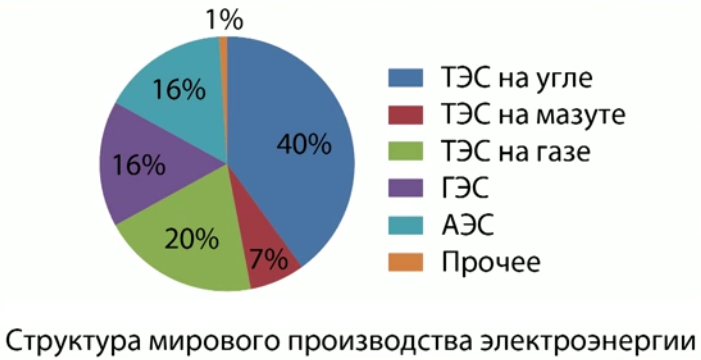 Рис. 1. Структура производства электроэнергии по типам электростанцийВ целом выработка электроэнергии на угле характерна для стран Азии, Африки и Центральной Европы. ГЭС лидируют в Латинской Америке. Значительная доля АЭС в развитых странах.Тепловые электростанцииБольшую часть электроэнергии (2/3) вырабатывают на ТЭС, они же являются наиболее распространенными типами электростанций. В некоторых странах доля электроэнергии, получаемая на ТЭС, превышает 80% (Польша, ЮАР, Саудовская Аравия, Ливия, Бахрейн, Ирак, Дания). ТЭС работают на угле, нефтепродуктах и газе. ТЭС, работающие на природном газе, считаются более экологически чистыми, нежели те, которые работают на нефтепродуктах и угле.Гидравлические электростанцииК странам, которые вырабатывают большую часть электроэнергии на ГЭС, относят следующие: Норвегия, Швейцария, Хорватия, Вьетнам, Шри-Ланка, ДР Конго, Замбия, Танзания, Камерун, Бразилия, Канада, Панама, Парагвай, Таджикистан. Самая крупная ГЭС построена в Китае на реке Янцзы – «Три ущелья», мощностью более 97 000 МВт. В целом, наиболее крупные ГЭС построены в Китае и Бразилии.Атомные электростанцииСтраны, вырабатывающие большую часть электроэнергии на АЭС: Франция, Бельгия, Литва, Словения. Современные электростанции достаточно конкурентоспособны: не выбрасывают парниковых газов в атмосферу (в отличие от ТЭС), вырабатывают достаточно много электроэнергии. Но, ввиду некоторых катастроф, которые происходили на АЭС (в т.ч. на АЭС «Фукусима»), многие страны пересмотрели свое отношение к этому типу станций, вплоть до полного отказа от их использования.Альтернативная электроэнергетикаАльтернативная энергетика – совокупность перспективных способов получения энергии, которые распространены не так широко, как традиционные, однако представляют интерес из-за выгодности их использования и, как правило, низкого риска причинения вреда окружающей среде и неисчерпаемости.Активно используется энергия волн, геотермальная энергия, ветровая, солнечная и др.Геотермальную энергию активно используют в Исландии, Франции, Японии, Китае, США, Новой Зеландии.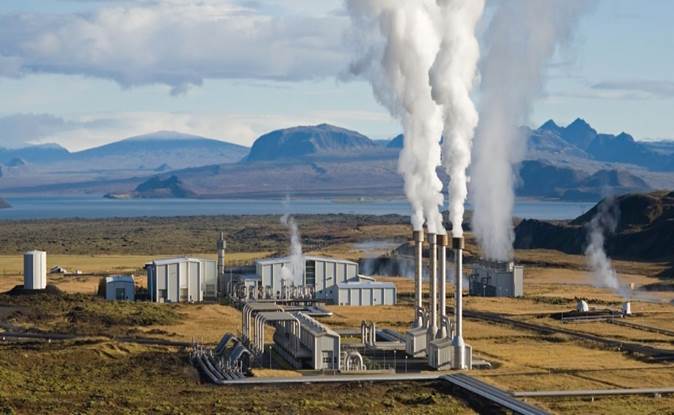 Рис. 2. ГеоТЭС в ИсландииВетровые электростанции (ВЭС): США, Германия, Дания, Норвегия, Испания.Солнечные электростанции (СЭС): США, Япония, Израиль, Кипр, Турция.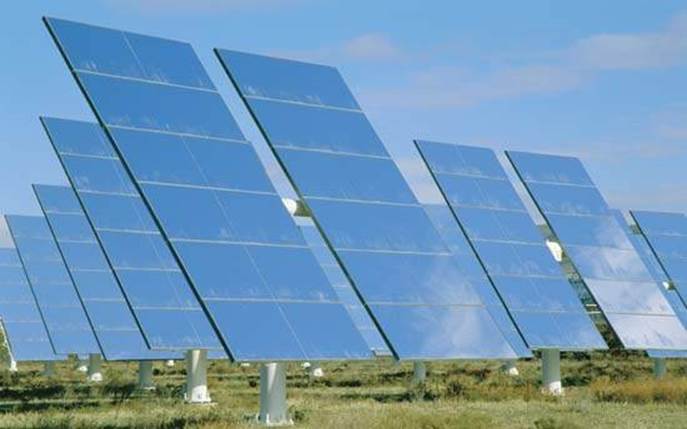 Рис. 3. Солнечная электростанцияПриливные электростанции (ПЭС): Канада, Франция, США, Китай, Индия, Южная Корея.Торговля электроэнергиейКак и другие товары, электроэнергию можно продавать. В последние годы экспорт электроэнергии в мире распределяется следующим образом: лидером по экспорту электроэнергии является Франция, которая реализует более 70 млрд кВт·ч электроэнергии, следующим крупным экспортером является Германия с реализуемой электроэнергией в размере 65,4 млрд кВт·ч. Также в список крупных экспортеров попадают Парагвай, Канада и Швейцария, которые экспортируют электроэнергию в размере 45,6 млрд кВт·ч, 42,7 млрд кВт·ч и 31,1 млрд кВт·ч соответственно. Российская Федерация находится на восьмом месте рейтинга крупных экспортеров электроэнергии, экспортируя больше 23 млрд кВт·ч.География мирового машиностроения1. История и значение машиностроенияМашиностроение – главная отрасль промышленного производства, она обеспечивает все остальные отрасли хозяйства оборудованием, техникой и другими средствами труда. Поэтому от уровня развития машиностроения зависит уровень развития остального хозяйства. Машиностроение включает в себя несколько десятков подотраслей, которые отличаются временем возникновения, технологическими особенностями и др. В эпоху НТР в машиностроении произошли изменения, например, оно стало более наукоемким, узкоспециализированным, появились новые направления.Машиностроение – отрасль, производящая различные машины, орудия труда, приборы, а также предметы потребления и продукцию оборонного назначения.Обычно машиностроение делят на три большие группы: трудоемкое, металлоемкое и наукоемкое.Более подробно машиностроение подразделяют на:1.     Тяжелое машиностроение.2.     Среднее машиностроение.3.     Точное машиностроение.4.     Общее машиностроение.5.     Ремонт машин и оборудования.В свою очередь, вышеперечисленные подгруппы делятся на многочисленные подотрасли:Подъемно-транспортное машиностроение. Железнодорожное машиностроение.Судостроение.Авиационная промышленность.Ракетно-космическая отрасль.Энергомашиностроение.Строительное и коммунальное машиностроение.Сельскохозяйственное машиностроение.Нефтегазовое машиностроение.Химическое машиностроение.Лесопромышленное машиностроение.Автомобильная промышленность.Тракторостроение.Станкостроение.Робототехника.Инструментальная промышленность.Оборудование легкой промышленности.Оборудование пищевой промышленности.Промышленность бытовых приборов и машин.Приборостроение.Радиотехническая и электронная промышленность.Электротехническая промышленность и др.2. Главные страны и регионы машиностроенияСреди стран можно выделить основных лидеров в машиностроении в целом: США, Китай, Францию, Японию, Германию, Мексику, Индию, Бразилию. Кроме того, выделяют четыре главных машиностроительных региона: Северная Америка (США, Канада), Зарубежная Европа (Германия, Франция, Италия, Испания), Восточная и Юго-Восточная Азия (Китай, Республика Корея, Япония, Индонезия, Малайзия), СНГ (Россия, Украина, Белоруссия, Казахстан). В Японии, Индонезии, Малайзии, Сингапуре более 60% производимой машиностроительной продукции идет на экспорт.3. АвтомобилестроениеТеперь более подробно разберем основные подотрасли машиностроения.Автомобильная промышленность (автомобилестроение). Автомобилестроение, как отрасль машиностроения, зародилась в 80 – 90-х годах XIX века во Франции и Германии, а в конце XIX – начале XX веков в Англии, Италии, США, Бельгии, Канаде, Австро-Венгрии, Швейцарии и Российской Империи в связи с объективной общественной потребностью в механизации сухопутных безрельсовых перевозок (прежде всего военных) и вытеснении из данной области человеческой деятельности мускульной силы животных (и людей). С середины XX века автомобилестроение относится к зрелым отраслям промышленности с высокой степенью монополизации. В настоящее время автомобилестроение является ведущей подотраслью машиностроения, одним из главных покупателей различного вида продукции (стали, каучука, пластмасс и др.).Производство автомобилей растет с каждым годом. Примерно 4/5 всех выпускаемых автомобилей – легковые, и 1/5 – грузовые. Крупнейшие компании-производители автомобилей (ТНК) на 2017 год.
На основе данных OICA.Toyota (Япония) – 8,56 млн шт.General Motors (США) – 8,48 млн шт.Volkswagen (Германия) – 7,34 млн шт.Hyundai Motor (Южная Корея) – 5,76 млн шт.Ford (США) – 4,99 млн шт.Nissan (Япония) – 3,98 млн шт.Honda (Япония) – 3,65 млн шт.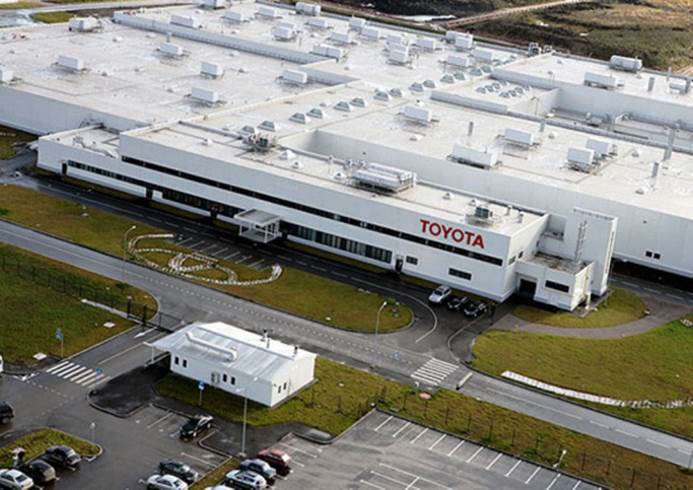 Рис. 1. Завод концерна Toyota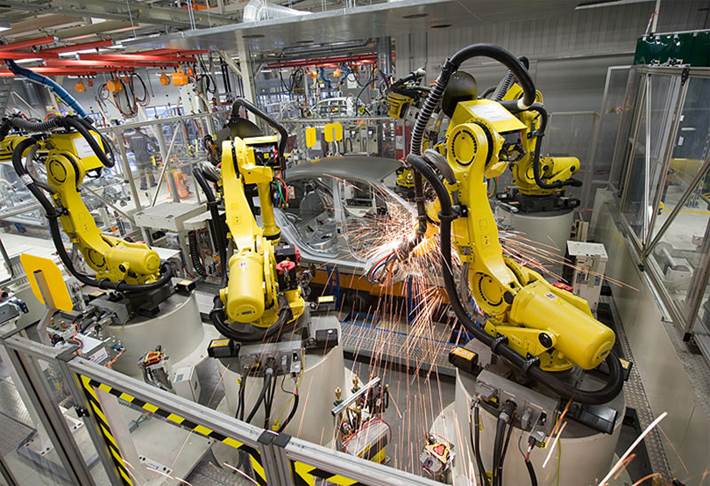 Рис. 2. Сборка автомобилей на заводе Volkswagen в Калуге4. Электронная промышленностьЭлектронная промышленность. География электронной промышленности – новейшей отрасли машиностроения – складывалась в послевоенные годы. На процесс ее создания повлияли: - технические и экономические особенности электронных производств; - новые принципы организации отрасли на всех уровнях – от исследовательских центров и предприятий до фирм и межфирменных объединений в каждой стране и за ее пределами; - возникновение уникального мирового рынка комплектующих электронных товаров; - сложившиеся специфические внешнеторговые связи между всеми продуцентами электронной продукции.Электроника представляет собой «сплав» современной науки, техники и технологии, она приобрела сегодня исключительное значение.Основные группы производства электроники:1.     Электронные средства обработки информации.2.     Средства связи.3.     Бытовая аппаратура.4.     Электронные компоненты.Крупнейшие производители электроники: IBM, Apple, BBK, SONY, Intel, Fujitsu, Microsoft, Nokia и многие другие. Главные регионы электронного машиностроения: Северная Америка, Восточная и Юго-Восточная Азия, Западная Европа. Страны-лидеры в электронной промышленности: Япония, США, Китай, Индонезия, Малайзия, Германия, Республика Корея, Франция, Сингапур и другие.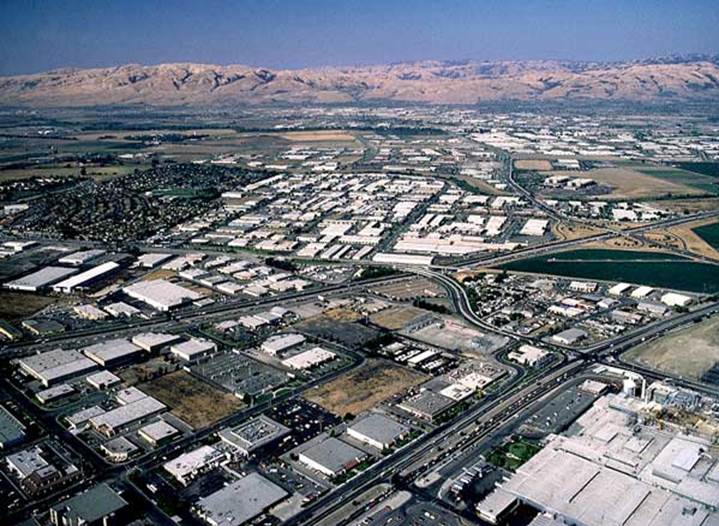 Рис. 3. Предприятия электронной промышленности в Силиконовой долине, СШАСтанкостроение – отрасль машиностроения, создающая для всех отраслей народного хозяйства металлообрабатывающие и деревообрабатывающие станки, автоматические и полуавтоматические линии комплексно-автоматического производства для изготовления машин, оборудования и изделий из металла и др. конструкционных материалов, кузнечно-прессовое, литейное и деревообрабатывающее оборудование.Страны-лидеры: Япония, Германия, Республика Корея, США, Китай.Роботостроение. Главный лидер – Япония.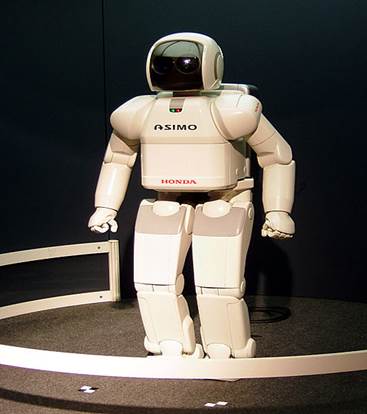 Рис. 4. Робот Asimo HondaСудостроение. Страны-лидеры: Япония, Китай, Республика Корея, Франция, США.Авиационная промышленность (авиастроение). Страны-лидеры: США, Франция, Германия, Россия. Крупнейшие корпорации: Airbus S.A.S, Boeing, ОАК (Объединенная авиастроительная корпорация).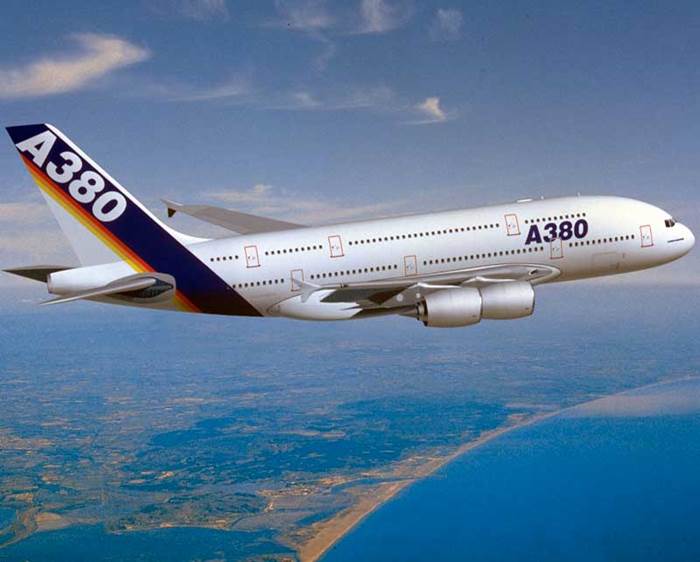 Рис. 5. Airbus A380 – крупнейший авиалайнерОстальные направления машиностроения также играют огромную роль в современном мире, продукцию их производства активно применяют, начиная от бытового пользования и заканчивая стратегическим назначением.Домашнее задание1.     Назовите главные регионы добычи нефти.2.     Какие альтернативные виды электростанций вам известны?3.     Какую роль играет машиностроение в современном мире?Страна20182018Запасы, млрд бар.Доля мирового запаса (%)Саудовская Аравия264,519,1Венесуэла211,215,3Иран1379,9Ирак1158,3Кувейт101,57,3ОАЭ987,1Россия77,45,6Ливия46,43,4Казахстан402,9